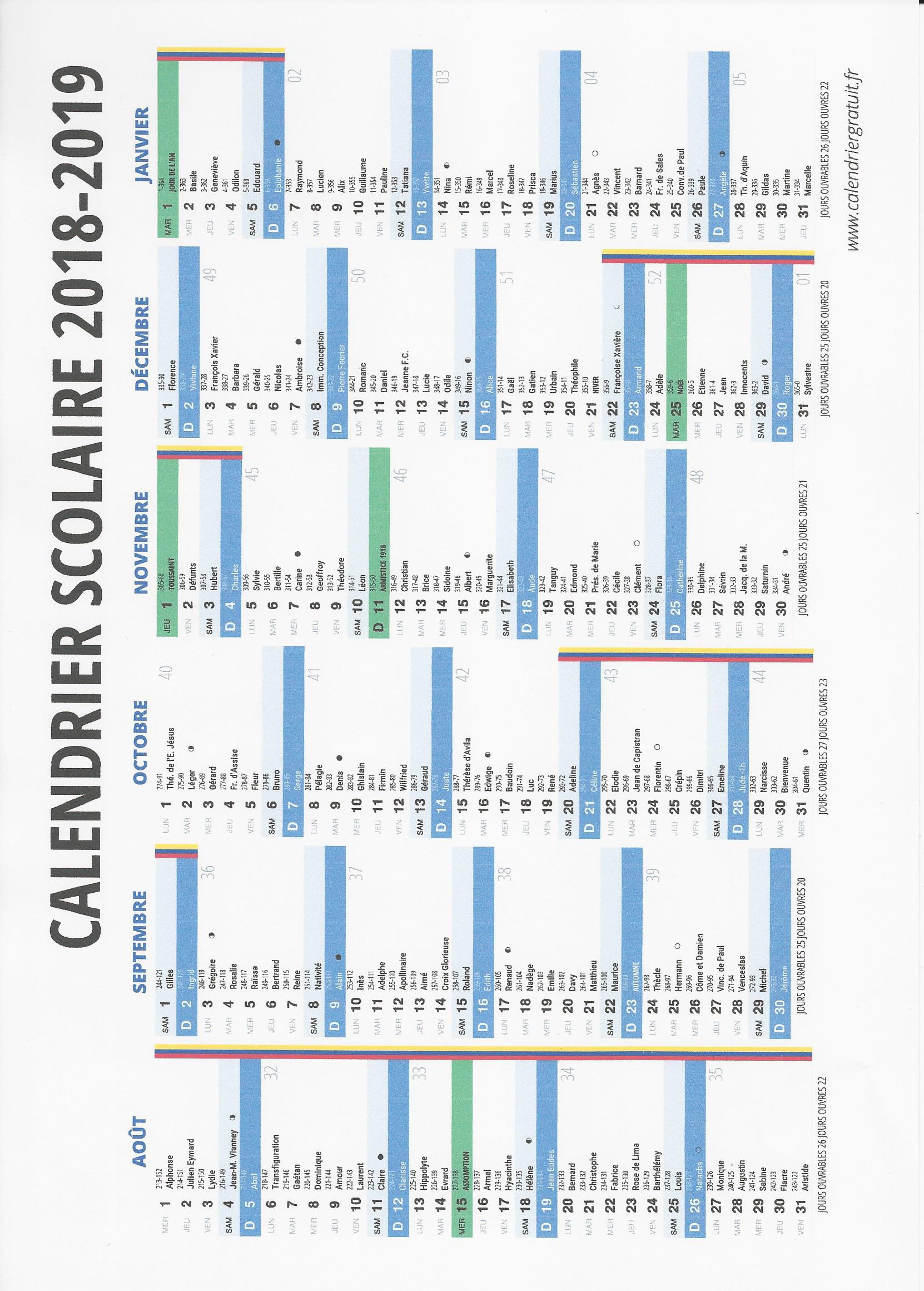 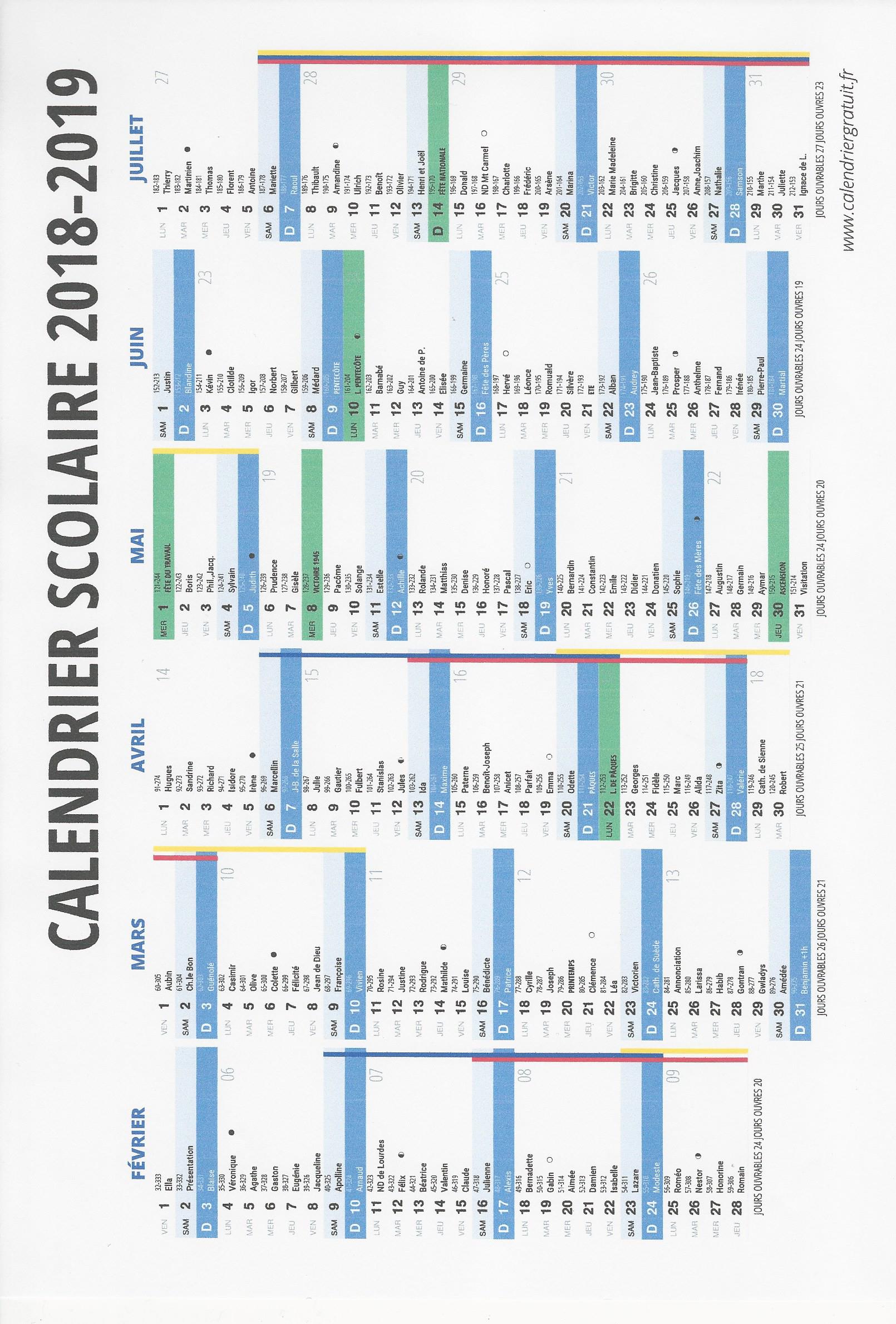 Calendrier épreuve écrite JSP1 le mercredi 5 juin 2019 à l’EDIS vers 18h00Module INC : Une épreuve écrite sous forme d’un QROC portant sur l’ensemble des contenus abordésModule engagement citoyen et acteurs de la sécurité civile : Une épreuve écrite sous forme d’un QROC portant sur l’ensemble des contenus abordésÉvaluation Formative du cycle 1Évaluation du module incendieContenues évalués Les EPI. - La description et la composition de l’ARICO.  La description et la composition du LSPCC. - La description des échelles à mains. Les matériels de lutte contre l’incendie. Les réseaux de distribution d’eau, les réserves incendie. La MGO.Évaluation Formative du cycle 1Évaluation du module engagement citoyen et acteurs de la sécurité civile.La connaissance du réseau associatif fédéral.Le rôle et la mission des différentes entités (amicale, Unions, Fédérations, ODP, MNSP…).L’importance du réseau social.SemainesSéquencesPratiqueou théorieDurée des cours horairesFormateurs38 et 39Réunion des parents, habillement, Dossiers section ADJSP91   et  prendre rendez-vous avec le service médical38 et 39Réunion des parents, habillement, Dossiers section ADJSP91   et  prendre rendez-vous avec le service médical38 et 39Réunion des parents, habillement, Dossiers section ADJSP91   et  prendre rendez-vous avec le service médical38 et 39Réunion des parents, habillement, Dossiers section ADJSP91   et  prendre rendez-vous avec le service médical40les gradesthéorie1h40comportement lors des cérémoniesthéorie0h3040comportement lors des cérémoniesPratique 1h3040SportPratique 1 h41les équipements de protection individuelle (EPI) du sapeur-pompierthéorie1h41les tenues de sapeurs-pompiers, les différentes catégories de tenues théorie1h41la description et la composition de ARI à circuit ouvertthéorie1h41SportPratique 1 h45la description théorique du lot de sauvetage et de protection contre les chutethéorie1h45la description théorique du lot de sauvetage et de protection contre les chutethéorie1h45la description des échelles à mainsthéorie1h45SportPratique1 h46les matériels de lutte contre l'incendiethéorie1h46les matériels de lutte contre l'incendiethéorie1h46les valeurs et l'éthique des jeunes sapeurs-pompiersthéorie1h46SportPratique1 h47les tuyauxthéorie1h47manœuvres avec les gros tuyaux  rouler simple ou en doublesPratique1 h47manœuvres plier et déplierPratique1 h47SportPratique1 h47les accessoires hydrauliquesthéorie1h47les accessoires hydrauliquesthéorie1h47manœuvre BI et PIPratique1 h47SportPratique1 hSemainesSéquencesPratiqueou théorieDurée des cours horairesFormateurs49les pièces de jonctionthéorie1h49manœuvres: monter les raccords, coude d'alimentation et retenue sur BIPratique1 h49manœuvres: monter les raccords, coude d'alimentation et retenue sur BIPratique1 h49SportP1 h2les dévidoirsthéorie1h2manœuvre-enroulement des tuyaux sur les dévidoirPratique1 h2manœuvre-enroulement des tuyaux sur les dévidoirPratique1 h2SportP1 h3les moyens de production de mousse portablesthéorie1h3extincteursthéorie1h3réseaux de distribution d'eau + les réserves incendiethéorie1h3SportP1 h4marche générale des opérationsthéorie1h4marche générale des opérationsthéorie1h4les comportements qui sauventthéorie1h4SportP1 h5le réseau associatif fédéralthéorie1h5l'organisation et les missions du réseau associatif fédéralthéorie1h5le rôle et l'importance du réseau associatif et ses valeursthéorie1h5SportP1 h6l'engagement citoyenthéorie1h6protocole et les cérémoniesthéorie1h6protocole et les cérémoniesthéorie1h6SportP1 h10Révision10Révision10Révision10SportP1 hSemainesSéquencesPratiqueou théorieDurée des cours horairesFormateurs11Révision11Révision11Révision11SportP1 h12Révision12Révision12Révision12SportP1 h13Révision13Révision13Révision13SportP1 h14Révision14Révision14Révision14SportP1 h19Révision19Révision19Révision19SportP1 h20PC120PC120PC120SportP1 h21PC121PC121PC121SportP1 hSemainesSéquencesPratiqueou théorieDurée des cours horairesFormateurs23Révision23Révision23Révision23SportP1 h24Examen cycle11h24Examen cycle11h24Examen cycle11h24SportP1 h